20th October 2021Re:  Enhanced interventions and October half term social dayDear parent/carer.At Bishopton we strongly believe that academic success is made possible through the development of social interaction and the investment into a child’s Character Education.Children and young people across the country have experienced unprecedented disruption to their education as a result of coronavirus (COVID-19). You may be aware that the government have made a substantial investment to support children and young people to catch up on lost learning. Enhanced interventions At Bishopton PRU we have used the government recommended, 'COVID-19 Support Guide forSchools' published by the Education Endowment Foundation (EEF) to identify the best strategies, based on long term research, that will enable us to achieve the most positive outcomes.In addition to the high-quality teaching and learning and raft of support that we offer as a matter ofcourse in our school we are able, in additional response to the challenges posed by COVID-19, to offer a range of enhanced bespoke ‘catch-up’ interventions to ensure students make the best possible progress going forward.These enhanced interventions at Bishopton will include:Saturday morning schoolOnline live masterclasses across a range of subjects Online One to One Tuition Increased One to One provision in school Twilight enrichmentsCareer enrichmentSTEM enrichmentLiteracy enrichmentCOPE enrichmentParent Support ProgrammesAll students will have access to a range of interventions across the academic year, as outlined above.Groups of students and individuals will be entitled to specific interventions, such as Saturday morning sessions or after school revision sessions. These sessions will begin next half term and you will be notified by your child’s tutor if they are invited to attend in order to support them in improving their future outcomes.  If as a parent you feel your child would benefit from additional support please do not hesitate to speak to your child’s tutor who will be happy to include them in any events going on in school.October half term social day – Thursday 28th October 2021In order to support pupils in developing their social and emotional skills we have organised a day in the October half term for pupils to attend a COPE session with staff from Bishopton at Lightwater Valley, North Yorkshire.Our aim is to build on existing relationships in order to encourage more participation in school which will then have an impact on your child’s outcomes at Bishopton. This event is optional. There is no expectation that your child must attend however your child has shown a keen interest in participating with the event. There is a permission slip included if your child does want to attend the event.The day is fully funded, including lunch, all we ask is for you to sign the attached permission slip and ensure your child is ready at the times stated to be picked up. Please ensure your child wears suitable clothing and footwear for the day taking into account the weather on the day.If you wish to discuss this further, please do not hesitate to contact the school.Kind regards.Emily Carr and Rachel CampbellCo-Head teacher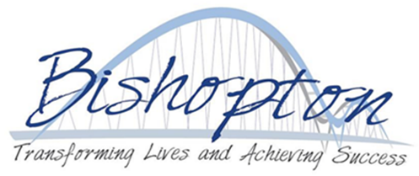 Parent/carer permissionEvent: October half term social day – Thursday 28th October 2021Venue: Lightwater Valley  https://www.lightwatervalley.co.uk/rides Times: Your child will be picked up between 8.45am-9.45am; Your child will be dropped off at home between 3pm-4pm.Pick up point: Pick up at home address.Drop off point: Drop off at home address.I……………………………………………………….. parent/carer of …………………………………………………………………give permission for my son/daughter to attend the COPE activity on Thursday 28th October 2021. I understand that I must remain contactable at all times during this day in the event that staff need to contact me regarding my child.This must be signed and returned to school on or before Friday 22nd October 2021. If you do not return the permission slip you will not be able to attend the event.